Государственное учреждение -  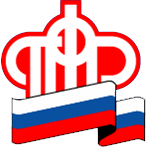 Управление Пенсионного фонда Российской Федерации в г. Салехарде и Приуральском районе Ямало-Ненецкого автономного округаГосударственный сертификатна материнский (семейный) капиталДля получения государственного сертификата мать и ребенок, с рождением (усыновлением) которого возникает право на материнский (семейный) капитал,  на момент подачи заявления обязательно должны быть гражданами Российской Федерации.Кому выдается Государственный сертификат на материнский (семейный) капитал:– женщине, родившей второго (или последующего) ребенка, усыновившей второго (или последующего) ребенка;– мужчине в статусе единственного усыновителя второго (или последующего) ребенка;– отцу или усыновителю второго (или последующего) ребенка в тех случаях, когда мать либо усыновительница данного ребенка утратила свое право на капитал;– право на материнский капитал имеет сам ребенок, если у его родителей (усыновителей) право на капитал утрачено.Размер материнского капитала в 2015-2019 гг. составляет 453 026 рублей.Что еще нужно знать о материнском капитале:– право на получение материнского (семейного) капитала предоставляется только один раз;– срок обращения в ПФР с заявлением о выдаче государственного сертификата на материнский (семейный) капитал после рождения (усыновления) второго (третьего или последующего ребенка) не ограничен;– материнский (семейный) капитал освобождается от налога на доходы физических лиц;– действие сертификата прекращается в случае смерти владельца, лишения его родительских прав в отношении ребенка, в связи с рождением или усыновлением которого возникло право на получение материнского капитала, совершения им в отношении своего ребенка (детей) умышленного преступления, относящегося к преступлениям против личности, а также в случае отмены усыновления ребенка, в связи с усыновлением которого возникло право               на материнский капитал, или в связи с использованием средств материнского (семейного) капитала в полном объеме;– в случае утраты сертификата можно получить его дубликат.